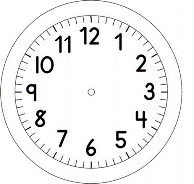 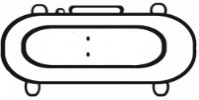 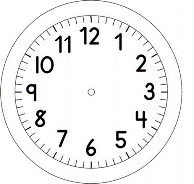 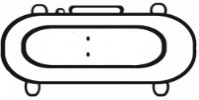 PORTUGUÊS E MATEMÁTICASUDOKUO OBJETIVO DO JOGO É PREENCHER OS QUADRADOS VAZIOS COM UM NÚMERO, DE MANEIRA QUE CADA COLUNA E LINHA CONTENHA OS NÚMEROS DE 1 A 4 APENAS UMA VEZ, DAÍ, O TERMO SUDOKU, QUE SIGNIFICA "ÚNICOS NÚMEROS".1. QUAL É O SIGNIFICADO DA PALAVRA SUDOKU? POR QUE O JOGO RECEBEU ESSE NOME?______________________________________________________________________________________________________________________________________________________________________________2. EXPLIQUE COM SUAS PALAVRAS COMO SE JOGA O JOGO DO SUDOKU.__________________________________________________________________________________________________________________________________________________________________________________________________________________________________________________________________________________________________3. ESCOLHA UM DOS JOGOS ABAIXO E TENTE RESOLVÊ-LO.                                                         B)                                                             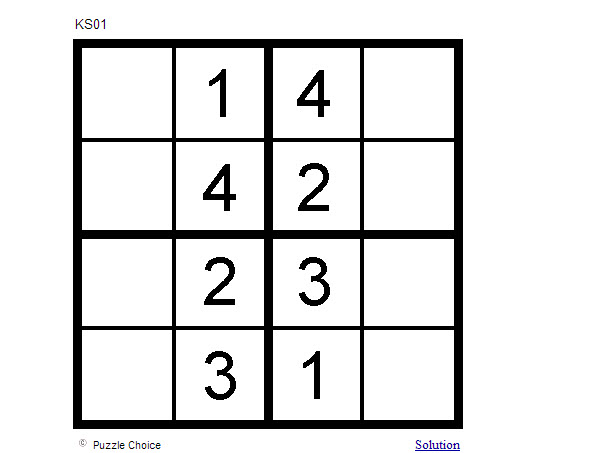 C)     D)                 
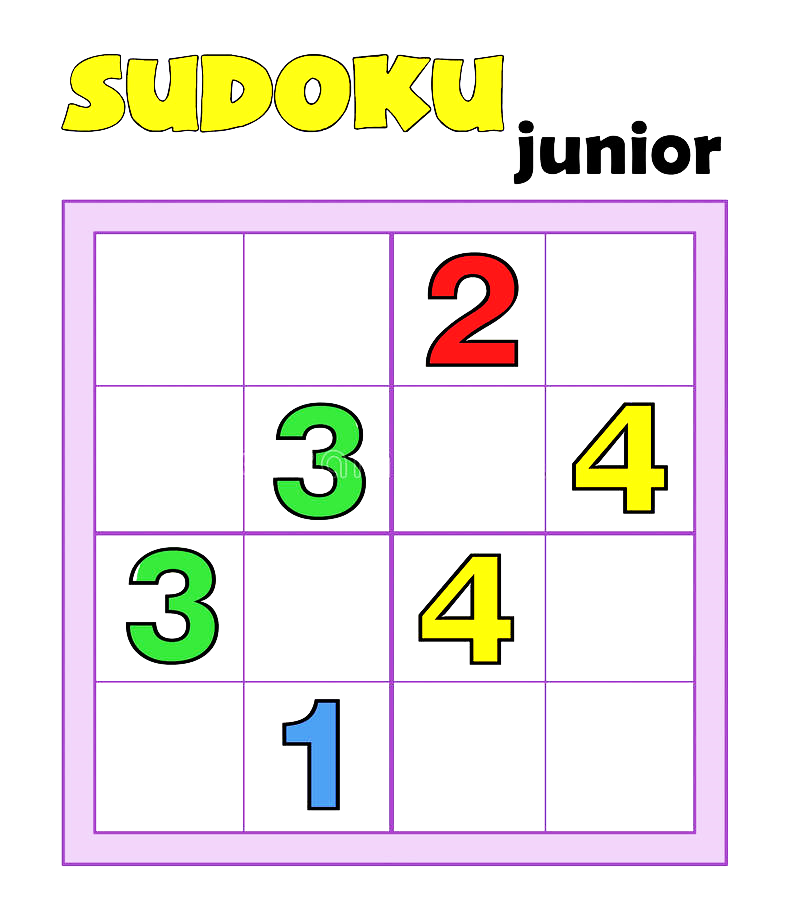 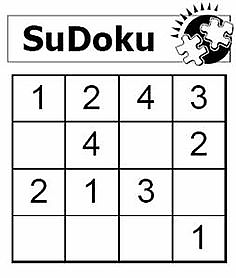 1423